Sacred Heart RC Nursery & Primary School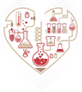 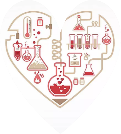 SCIENCE CURRICULUM MAP 22-23“The Science of today is the technology of tomorrow” Edward TellerBlack-Enquiry Project    Red-StandaloneTERMNurseryReceptionY1Y2Y3Y4Y5Y6AutumnUnderstanding the World – MaterialsUnderstanding the World – CreationAnimals, including HumansLiving Things and Their HabitatsRocksElectricityEarth and SpaceLiving Things and Their Habitats - classificationSpringUnderstanding the World – Feelings about the worldUnderstanding the World –  Animals and HumansSeasonal Change including plants in the spring etcEveryday MaterialsUse of Everyday MaterialsAnimals, including HumansPlantsStates of MatterSoundLiving Things and Their HabitatsAnimals, including HumansAnimals, including HumansThe Heart and circulatory systemEvolution and Inheritance SummerUnderstanding the World – Local environment Understanding the World – Materials and their Properties Plants In the summer – exploration of day length across the seasons.  Revisit all prior learningAnimals, including HumansPlantsLightForcesLiving Things and Their HabitatsAnimals, including HumansProperties and Changes of Materials ForcesElectricityLight